HOJA MEMBRETADA CON GENERALES DE LA EMPRESABoca del Rio, Ver., Día/Mes/Año                                                                                                                                                            Asunto: Carta de aceptaciónING. JAIME DE JESÚS CAÑAS ORTEGADIRECTOR DEL INSTITUTO TECNOLÓGICO DE BOCA DEL RÍOPRESENTEAT´N. M.C. OLIVIA SÁNCHEZ HERNÁNDEZJEFA DEL DEPARTAMENTO DE GESTIÓN TECNOLÓGICA Y VINCULACIÓNPor medio de la presente me permito comunicarle que el área de (Nombre del departamento) de (Nombre de la Dependencia) no tiene inconveniente en aceptar al C. NOMBRE DEL ALUMNO, quien desea realizar su Servicio Social en esta dependencia, cubriendo un total de 500 horas en el programa NOMBRE DEL PROGRAMA REGISTRADO en un periodo mínimo de seis meses y no mayor de dos años.Los datos generales del prestador de servicio social son los siguientes:Programa Académico (carrera):Opción:Nº de ControlFecha de Inicio:Fecha de Terminación:Total de Horas: 500 Hrs.Nombre del Programa:Asesor o Supervisor Directo:Agradezco las atenciones que se sirva brindar al portador de la presente.A t e n t a me n t e.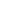  __________________________                        () DIRECTOR DE LA ORGANIZACIÓN      C.c.p. Archivo.SELLO DE LA ORGANIZACIÓNNota.* Se elaborará en papel membretado.